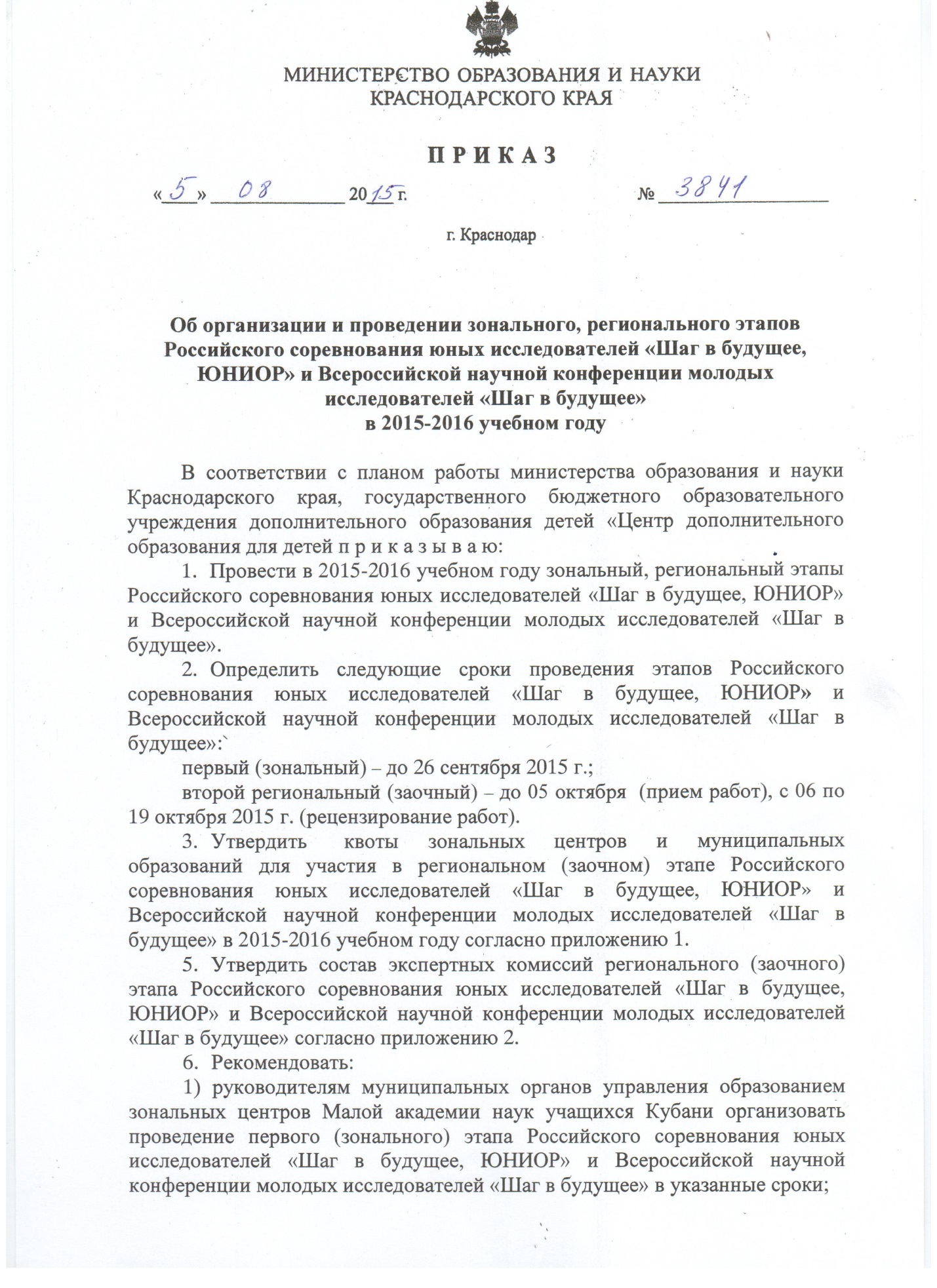 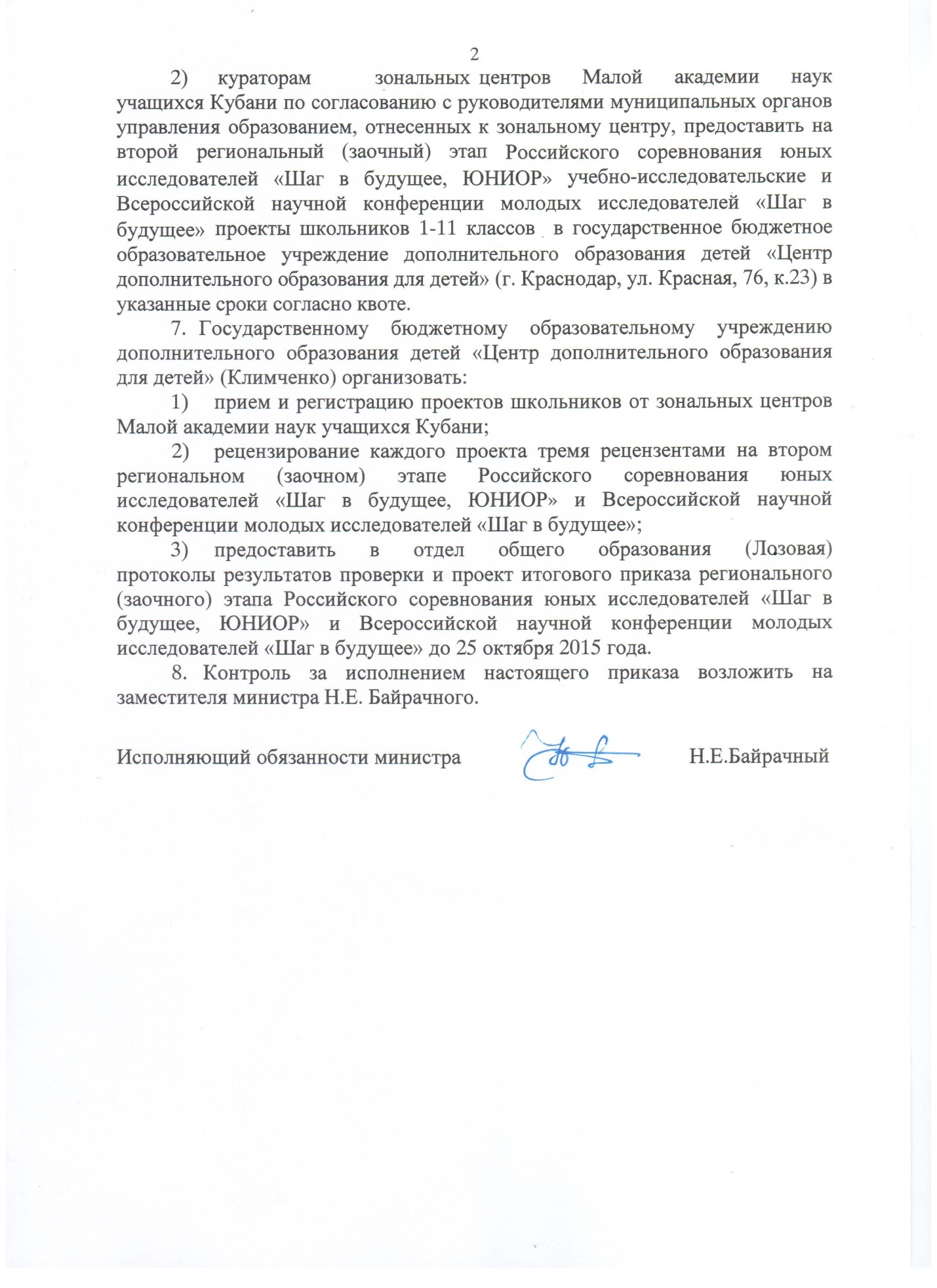 Квота зональных центров и муниципальных образований для участия 
в региональном (заочном) этапе Российского соревнования юных исследователей «Шаг в будущее, ЮНИОР» и Всероссийской научной конференции молодых исследователей «Шаг в будущее» в 2015-2016 учебном годуНачальник отдела общего образования 				         О.А. ЛозоваяПРИЛОЖЕНИЕ 1                                                                  УТВЕРЖДЕНА приказом                                                                   министерства образования и науки Краснодарского краяот 5.08.2015 года № 3841№п/пЗональный центрМуниципальное образованиеКол-во проектовАбинскийАбинский район14АбинскийКрасноармейский район7АбинскийКрымский район7АбинскийСеверский район7АбинскийСлавянский район13АбинскийТемрюкский район6ИТОГОИТОГОИТОГО57ГеленджикскийАнапа6ГеленджикскийГеленджик9ГеленджикскийНовороссийск12ИТОГОИТОГОИТОГО27КурганинскийКурганинский район12КурганинскийЛабинский район5КурганинскийМостовской район4КурганинскийОтрадненский район4ИТОГОИТОГОИТОГО25НовокубанскийАрмавир12НовокубанскийГулькевичский район6НовокубанскийКавказский район4НовокубанскийНовокубанский район12НовокубанскийУспенский район5ИТОГОИТОГОИТОГО39ПавловскийБелоглинский район9ПавловскийКрыловской район4ПавловскийКущевский район4ПавловскийЛенинградский район10ПавловскийНовопокровский район6ПавловскийПавловский район8ИТОГОИТОГОИТОГО41Приморско-АхтарскийБрюховецкий район6Приморско-АхтарскийЕйский район12Приморско-АхтарскийКалининский район7Приморско-АхтарскийКаневской район10Приморско-АхтарскийПрим.-Ахтарский район7Приморско-АхтарскийСтароминский район11Приморско-АхтарскийЩербиновский район5ИТОГОИТОГОИТОГО58ТихорецкийВыселковский район5ТихорецкийДинской район9ТихорецкийКореновский район8ТихорецкийТбилисский район7ТихорецкийТимашевский район10ТихорецкийТихорецкий район10ТихорецкийУсть-Лабинский район7ИТОГОИТОГОИТОГО56Туапсинский Апшеронский район5Туапсинский Белореченский район4Туапсинский Горячий Ключ8Туапсинский Туапсинский район10ИТОГОИТОГОИТОГО27Краснодарскийокруга г. Краснодара34ИТОГОИТОГОИТОГО34Сочинскийрайоны г. Сочи20ИТОГОИТОГОИТОГО20ИТОГОИТОГОИТОГО300